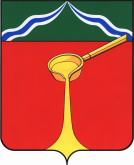 Калужская областьАдминистрация муниципального района«Город Людиново и Людиновский район»П О С Т А Н О В Л Е Н И Еот  «08 »    06     2022 г.                                                                                      №  568В соответствии со ст. 7, 43 Федерального закона от 06.10.2003 N 131-ФЗ "Об общих принципах организации местного самоуправления в Российской Федерации", ст. 44 Устава муниципального района "Город Людиново и Людиновский район" администрация муниципального района "Город Людиново и Людиновский район"постановляет:1. Внести изменения в постановление администрации муниципального района "Город Людиново и Людиновский район" от 01.02.2019 N 105 "Об утверждении муниципальной программы "Развитие дорожного хозяйства в Людиновском районе", изложив приложение к постановлению в новой редакции (прилагается).2. Контроль за исполнением настоящего постановления возложить на заместителя главы администрации муниципального района Жмыкова М.А.3. Настоящее постановление вступает в силу с момента его опубликования и распространения на правоотношения, возникшие с 01.01.2022.Глава администрациимуниципального района                                                                                              Д.С.УдаловПриложение                                                                                              к постановлению администрации МР   от «  08  »    06    2022 г. N 568ПАСПОРТмуниципальной программы "Развитие дорожного хозяйствав Людиновском районе"1. Общая характеристика сферы реализации муниципальнойПрограммыЛюдиновский район расположен на юго-западе Калужской области, в 175 км от административного центра области - города Калуги и в 70 км к северо-востоку от города Брянска.На территории района имеется сеть автомобильных дорог:- регионального значения - 164,21 км;- общего пользования муниципального района - 129,5 км;- внутригородские дороги – 121,4 км;- в границах населенных пунктов сельских поселений - 119,3 км.Автомобильная дорога "Брянск - Людиново - Киров" проходит по территории Людиновского района и служит для связи населенных пунктов с городами Киров и Брянск.Расстояние от автомобильной дороги федерального значения М-3 "Украина" до Людиновского района составляет 31 км.Совершенствование и развитие сети автомобильных дорог местного значения будут способствовать дальнейшему развитию и росту экономики Людиновского района.К основным проблемам недостаточного уровня развития дорожной сети, а также безопасности и устойчивости транспортной системы Людиновского района следует отнести следующее:- тенденция увеличения осевой нагрузки более 20 тонн на ось, что ведет к ускоренному разрушению дорожных покрытий (большинство автодорог района было спроектировано под расчетную осевую нагрузку 6 - 20 тонн);- рост автомобилизации, наблюдающийся в последнее десятилетие во всех регионах Российской Федерации, и, в частности, в Людиновском районе, что увеличивает нагрузку на существующую сеть автодорог и, как следствие, приводит к их значительному износу;- недостаточное финансовое обеспечение дорожной отрасли на протяжении ряда лет и, как следствие, недостаточная степень развития сети муниципальных дорог. В сложившихся условиях проезд на автодорогах Людиновского района поддерживается в основном благодаря мерам по их содержанию;- несовершенство организации дорожного движения в городах, населенных пунктах на автодорогах местного значения, отставание в развитии улично-дорожной сети от темпа прироста автотранспорта;- отсутствие активной позиции среди участников дорожного движения, включая пешеходов.Недостаточный уровень развития дорожной сети приводит к значительным потерям экономики и населения, является одним из наиболее существенных инфраструктурных ограничений темпов социально-экономического развития Людиновского района.В связи с длительным сроком эксплуатации автомобильных дорог общего пользования местного значения Людиновского района без проведения капитального ремонта, увеличением интенсивности движения транспорта, износа дорожного покрытия, а также вследствие погодно-климатических условий возникла необходимость в проведении капитального ремонта и ремонта дорог.По состоянию на 01.01.2022 общая протяженность автомобильных дорог общего пользования местного значения в Людиновском районе составляет 370,2 м.Доля автомобильных дорог с твердым покрытием (асфальтобетон, цементобетон, щебень) составляет 40,9% (151,7 км), в том числе с усовершенствованным покрытием - 18,3% (67,8 км), с грунтовым покрытием – 58,9% (218,4 км).Основной проблемой дорожного хозяйства Людиновского района является высокая доля автомобильных дорог общего пользования местного значения, не отвечающих нормативным требованиям.Доля автомобильных дорог, не отвечающих нормативным требованиям (неудовлетворительные показатели по прочности покрытий, по коэффициенту сцепления, колейность и ямочность), в 2021 году составила 67% (247,2 км).Капитальный ремонт и ремонт автомобильной дороги представляют собой комплекс работ по замене и (или) восстановлению конструктивных элементов автомобильной дороги, дорожных сооружений и (или) их частей, выполнение которых осуществляется в пределах установленных допустимых значений и технических характеристик класса и категории автомобильной дороги и при выполнении которых затрагиваются конструктивные и иные характеристики надежности и безопасности автомобильной дороги и не изменяются границы полосы отвода автомобильной дороги. Наиболее распространенными дефектами асфальтобетонных покрытий являются износ, выкрашивание, выбоины, трещины и т.д.Улучшение состояния транспортной инфраструктуры будет осуществляться с учетом перехода на финансирование работ по содержанию, ремонту, капитальному ремонту автомобильных дорог общего пользования местного значения по установленным нормативам финансовых затрат.Долгосрочное планирование дорожно-хозяйственной деятельности, основанное на формировании комплексной программы совершенствования дорожного хозяйства Людиновского района, позволит применить принципы бюджетного планирования, ориентированного на результат, с наибольшей эффективностью использования финансовых ресурсов при четко определенных приоритетах развития отрасли.В соответствии со статьей 1 Федерального закона от 03.12.2012 N 244-ФЗ (ред. от 07.05.2013) "О внесении изменений в Бюджетный кодекс Российской Федерации и отдельные законодательные акты Российской Федерации" с 1 января 2014 года функционируют муниципальные дорожные фонды. Использование средств дорожного фонда Калужской области и муниципальных дорожных фондов позволит более эффективно развивать и совершенствовать сеть автомобильных дорог общего пользования регионального или межмуниципального и местного значения.Реализация мероприятий по совершенствованию сети автомобильных дорог района с применением программных методов позволит достигнуть более сбалансированного социально-экономического развития Людиновского района, а также будет способствовать экономическому росту, укреплению единого экономического пространства Калужской области, интеграции сети региональных дорог с путями сообщения соседних регионов, модернизации транспортных звеньев, связывающих малые, средние города региона и сельские территории с основными транспортными сетями и центрами инвестиционной и инновационной активности.2. Цели, задачи и индикаторы достижения целей и решениязадач муниципальной программыОсновными целями данной Программы являются:- сокращение доли автомобильных дорог местного значения, не соответствующих нормативным требованиям;- повышение комплексной безопасности и устойчивости транспортной системы Людиновского района Калужской области.Достижение указанных целей может быть обеспечено за счет решения следующих основных задач:- приведение местной сети автомобильных дорог общего пользования в соответствие с нормативными требованиями к транспортно-эксплуатационному состоянию за счет поэтапного перехода на нормативы финансовых затрат по их содержанию, ремонту и капитальному ремонту;- строительство, капитальный ремонт, ремонт автомобильных дорог общего пользования на территории Людиновского района;- строительство, реконструкция и капитальный ремонт автомобильных дорог общего пользования местного значения с твердым покрытием в городской местности на территории ГП "Город Людиново";- повышение качества производства дорожных работ за счет внедрения новых технологий и использования современных материалов;- обеспечение надежности и безопасности движения по автомобильным дорогам регионального или межмуниципального значения.Целевые индикаторы и показатели программы приведены в таблице:3. Обоснование выделения подпрограмм муниципальной программыДля достижения заявленных целей и решения поставленных задач в рамках настоящей Муниципальной программы предусмотрена реализация следующих подпрограмм:1. "Совершенствование и развитие сети автомобильных дорог в Людиновском районе";2. "Повышение безопасности дорожного движения в Людиновском районе".Предусмотренные в рамках каждой из подпрограмм цели, задачи и мероприятия в комплексе наиболее полным образом охватывают весь диапазон заданных приоритетных направлений развития дорожного хозяйства муниципального района "Город Людиново и Людиновский район" и в максимальной степени будут способствовать достижению целей и конечных результатов муниципальной программы.Решение задач по приведению сети автомобильных дорог общего пользования, а также мостов и иных искусственных сооружений в соответствие с нормативными требованиями к транспортно-эксплуатационному состоянию, развитию сети автомобильных дорог общего пользования местного значения Людиновского района, обеспечению ее функционирования, формированию единой дорожной сети круглогодичной доступности для населения будет осуществляться по подпрограмме "Совершенствование и развитие сети автомобильных дорог в Людиновском районе".Решение задач по предотвращению дорожно-транспортных происшествий, в которых высока вероятность гибели людей, снижению тяжести травм в дорожно-транспортных происшествиях, развитию современной системы оказания помощи пострадавшим в дорожно-транспортных происшествиях, повышению правосознания и ответственности участников дорожного движения на автодорогах Людиновского района будет осуществляться по подпрограмме "Повышение безопасности дорожного движения в Людиновском районе".4. Обобщенная характеристика основных мероприятиймуниципальной программыПредставленная в предыдущем разделе информация о перечне подпрограмм и их краткая характеристика с точки зрения их направленности на решение установленных в нормативных правовых актах федерального и регионального уровней основных направлений деятельности и полномочий с достижением целей настоящей Муниципальной программы задают общее понимание концепции планируемых действий ответственного исполнителя муниципальной программы, и соисполнителей, и участников муниципальной программы.В свою очередь, каждая из подпрограмм имеет собственную систему целевых ориентиров, согласующихся с целями и задачами муниципальной программы и подкрепленных конкретными мероприятиями, реализуемыми в рамках соответствующих основных мероприятий.Достижение заявленных целей и решение поставленных задач подпрограммы будут осуществляться в рамках реализации следующих основных мероприятий:- строительство, реконструкция и капитальный ремонт автомобильных дорог общего пользования местного значения;- ремонт автомобильных дорог частного сектора;- текущий ремонт и содержание автомобильных дорог общего пользования местного значения и искусственных дорожных сооружений, в т.ч.: ямочный ремонт, зимнее содержание, летнее содержание;- оформление земельных участков под дорогами;- проектно-сметные работы при капитальном ремонте автомобильных дорог;- паспортизация автомобильных дорог общего пользования местного значения на территории Людиновского района;- диагностика мостовых сооружений.Достижение заявленных целей и решение поставленных задач подпрограммы будут осуществляться в рамках реализации следующих основных мероприятий:- обустройство участков улично-дорожной сети пешеходными ограждениями, в том числе в зоне пешеходных переходов;- установка светофорных объектов, Т7 и искусственных неровностей, в т.ч. светофоров со звуковым сигналом для слабовидящих;- ремонт и содержание светофорных объектов и искусственных неровностей;- создание систем маршрутного ориентирования (установка новых и ремонт существующих дорожных знаков) и нанесение дорожной разметки, в т.ч. знаков "Парковка для инвалидов" и "Слепые пешеходы";- создание и оснащение в городе Людинове центра автоматизированной фиксации административных правонарушений в области дорожного движения;- проектирование раздела "Организация дорожного движения на территории ГП "Город Людиново", корректировка.5. Обоснование объема финансовых ресурсов, необходимыхдля реализации муниципальной программыВ данном разделе приводится информация об объемах финансовых ресурсов, необходимых для реализации муниципальной программы за счет местных источников финансирования, и их обоснование в рамках основных мероприятий подпрограмм.Наименование и объемы финансирования по конкретным мероприятиям, являющимся составной частью основного мероприятия, приводятся в разделе "Перечень программных мероприятий подпрограммы" по каждой подпрограмме.Общий объем финансовых ресурсов, необходимых для реализациимуниципальной программы (тыс. руб. в ценах каждого года)6. Подпрограммы муниципальной программы6.1. Подпрограмма "Совершенствование и развитие сетиавтомобильных дорог в Людиновском районе"ПАСПОРТподпрограммы "Совершенствование и развитие сетиавтомобильных дорог в Людиновском районе"1. Характеристика сферы реализации подпрограммыПо состоянию на 01.01.2022 общая протяженность автомобильных дорог общего пользования местного значения в Людиновском районе составляет 370,2 м.Доля автомобильных дорог с твердым покрытием (асфальтобетон, цементобетон, щебень) составляет 40,9% (151,7,3 км), в том числе с усовершенствованным покрытием - 18,3% (67,8 км), с грунтовым покрытием – 58,9% (218,4 км).Основной проблемой дорожного хозяйства муниципального района "Город Людиново и Людиновский район" является высокая доля автомобильных дорог общего пользования местного значения, не соответствующих нормативным требованиям к транспортно-эксплуатационным показателям.Доля автомобильных дорог, не отвечающих нормативным требованиям (неудовлетворительные показатели по прочности покрытий, по коэффициенту сцепления, колейность и ямочность), в 2021 году составила 67% (247,2 км).В сложившихся условиях проезд на автодорогах муниципального района "Город Людиново и Людиновский район" поддерживается в основном благодаря мерам по их содержанию и незначительному ремонту.Возникновению и усугублению указанных проблем способствовало недостаточное финансовое обеспечение дорожной отрасли района на протяжении ряда лет, а также отсутствие единой согласованной целевой программы совершенствования и развития дорожной сети.В случае отсутствия программного метода решения существующих проблем доля автомобильных дорог местного значения, не соответствующих нормативным требованиям по транспортно-эксплуатационным показателям, будет увеличиваться на 10 - 15% в год.Для решения указанных проблем необходимы:- качественное улучшение транспортно-эксплуатационного состояния сети автомобильных дорог местного значения;- проведение ремонта автомобильных дорог местного значения;- круглогодичное содержание автомобильных дорог в соответствии с нормативными требованиями.Планирование дорожно-хозяйственной деятельности, основанное на формировании подпрограммы "Совершенствование и развитие сети автомобильных дорог Людиновского района", позволит применить принципы бюджетного планирования, ориентированного на результат, с наибольшей эффективностью использования финансовых ресурсов при четко определенных приоритетах развития отрасли.Реализация мероприятий по совершенствованию и развитию сети автомобильных дорог местного значения позволит достигнуть более сбалансированного социально-экономического развития района, а также будет способствовать экономическому росту, укреплению единого экономического пространства муниципального района.Кроме того, к наиболее значимым социальным последствиям реализации программы можно отнести:- повышение уровня и улучшение социальных условий жизни населения;- увеличение количества сельских населенных пунктов, имеющих круглогодичную связь с дорогами с твердым покрытием;- сокращение смертности в районах бездорожья благодаря своевременному оказанию медицинской помощи;- снижение отрицательных последствий чрезвычайных ситуаций.2. Цели, задачи, индикаторы достижения целей и конечныерезультаты реализации подпрограммыОсновными целями данной Подпрограммы являются:- сокращение доли автомобильных дорог общего пользования местного значения, не соответствующих нормативным требованиям;- содержание автомобильных дорог общего пользования местного значения в соответствии с нормативными требованиями.Достижение указанных целей может быть обеспечено за счет решения следующих основных задач:- приведение сети автомобильных дорог общего пользования местного значения в соответствие с нормативными требованиями к автомобильным дорогам;- ремонт автомобильных дорог общего пользования местного значения муниципального района "Город Людиново и Людиновский район".Решение указанных задач будет достигаться путем концентрации финансовых и иных ресурсов на приоритетных направлениях развития автомобильных дорог общего пользования местного значения, обеспечивающих наибольший социально-экономический эффект.Целевые индикаторы и показатели подпрограммы приведены в таблице:3. Объем финансирования подпрограммы(тыс. руб. в ценах каждого года)4. Механизм реализации подпрограммыРазработчик подпрограммы - отдел дорожного и муниципального хозяйства администрации муниципального района "Город Людиново и Людиновский район" - осуществляет контроль выполнения программных мероприятий и управление ходом их реализации:- с учетом ежегодно выделяемых на реализацию подпрограммы средств распределяет их по подпрограммным мероприятиям;- осуществляет отбор исполнителей работ и услуг по каждому подпрограммному мероприятию в соответствии с нормами действующего законодательства;- организует внедрение информационных технологий в целях управления подпрограммой и контроля за ходом ее реализации;- по итогам реализации подпрограммы в отчетном году уточняет объемы средств, необходимых для финансирования в очередном финансовом году и плановом периоде, и в случае необходимости подготавливает соответствующие изменения в подпрограмму.Оценка эффективности реализации подпрограммы производится путем сравнения текущих значений показателей с их целевыми значениями. При этом результативность подпрограммных мероприятий оценивается исходя из соответствия ожидаемых результатов поставленной цели или степени приближения к ней.6.2. Подпрограмма "Повышение безопасности дорожного движенияв Людиновском районе"ПАСПОРТподпрограммы "Повышение безопасности дорожного движенияв Людиновском районе"1. Характеристика сферы реализации подпрограммыНастоящая Подпрограмма разработана в соответствии с Федеральным законом от 06.10.2003 N 131-ФЗ "Об общих принципах организации местного самоуправления в Российской Федерации", Федеральным законом от 10.12.1995 N 196-ФЗ "О безопасности дорожного движения", Уставом муниципального района "Город Людиново и Людиновский район".Безопасность дорожного движения является одной из важных социально значимых и демографических задач. Аварийность на автомобильном транспорте наносит огромный материальный и моральный ущерб как обществу в целом, так и отдельным гражданам.Основными причинами дорожно-транспортных происшествий являются нарушение скоростного режима, нарушение правил обгона и маневрирования, выезд на полосу встречного движения, несоблюдение очередности проезда перекрестков, наезд на пешеходов и управление транспортным средством в состоянии алкогольного опьянения.Неудовлетворительные дорожные условия являются сопутствующей причиной совершения каждого пятого дорожно-транспортного происшествия.Текущее управление подпрограммой осуществляется администрацией муниципального района "Город Людиново и Людиновский район" и администрациями поселений.Администрация муниципального района "Город Людиново и Людиновский район" осуществляет:1) реализацию мероприятий подпрограммы;2) подготовку предложений по внесению изменений в подпрограмму;3) текущий контроль за ходом выполнения мероприятий подпрограммы;4) контроль за финансированием мероприятий подпрограммы за счет средств бюджета Российской Федерации, бюджета Калужской области и соответствующих местных бюджетов городского и сельских поселений и за счет средств бюджета муниципального района "Город Людиново и Людиновский район".2. Цели, задачи, индикаторы достижения целей и конечныерезультаты реализации подпрограммыОсновными целями подпрограммы являются:- сокращение смертности от дорожно-транспортных происшествий к 2025 году на 50% по сравнению с 2019 годом;- обеспечение охраны жизни и здоровья граждан и их имущества путем создания безопасных условий движения на улично-дорожной сети;- совершенствование профилактики детского дорожно-транспортного травматизма.Достижение указанных целей может быть обеспечено за счет решения следующих основных задач:- предотвращение дорожно-транспортных происшествий, вероятность гибели людей в которых наиболее высока;- снижение тяжести травм в дорожно-транспортных происшествиях;- профилактика детского дорожно-транспортного травматизма;- повышение правосознания и ответственности участников дорожного движения.В результате реализации мероприятий подпрограммы будут достигнуты следующие результаты:- сокращение смертности от дорожно-транспортных происшествий, в том числе детской смертности, к 2025 году на 50% по сравнению с 2019 годом;- сокращение социального риска к 2025 году в 2,3 раза по сравнению с 2019 годом;- сокращение транспортного риска к 2025 году в 2,6 раза по сравнению с 2019 годом;- снижение тяжести последствий к 2025 году в 2,1 раза по сравнению с 2019 годом;- снижение уровня детского дорожно-транспортного травматизма.Целевые индикаторы и показатели подпрограммы приведены в таблице:3. Объемы финансирования подпрограммы4. Механизм реализации подпрограммыРазработчик подпрограммы - отдел дорожного и муниципального хозяйства администрации муниципального района "Город Людиново и Людиновский район" - осуществляет контроль выполнения программных мероприятий и управление ходом их реализации:- с учетом ежегодно выделяемых на реализацию подпрограммы средств распределяет их по подпрограммным мероприятиям;- осуществляет отбор исполнителей работ и услуг по каждому подпрограммному мероприятию в соответствии с нормами действующего законодательства;- организует внедрение информационных технологий в целях управления подпрограммой и контроля за ходом ее реализации;- по итогам реализации подпрограммы в отчетном году уточняет объемы средств, необходимых для финансирования в очередном финансовом году и плановом периоде, и в случае необходимости подготавливает соответствующие изменения в подпрограмму.Оценка эффективности реализации подпрограммы производится путем сравнения текущих значений показателей с их целевыми значениями. При этом результативность подпрограммных мероприятий оценивается исходя из соответствия ожидаемых результатов поставленной цели или степени приближения к ней.О внесении изменений в постановление администрации муниципального района«Город Людиново и Людиновский район» от 01.02.2019 № 105 «Об утверждении муниципальной программы  «Развитие дорожного хозяйства в Людиновском районе» 1. Ответственный исполнитель муниципальной программыОтдел дорожного и муниципального хозяйстваОтдел дорожного и муниципального хозяйстваОтдел дорожного и муниципального хозяйстваОтдел дорожного и муниципального хозяйстваОтдел дорожного и муниципального хозяйстваОтдел дорожного и муниципального хозяйства2. Соисполнители муниципальной программыОтдел дорожного и муниципального хозяйстваОтдел дорожного и муниципального хозяйстваОтдел дорожного и муниципального хозяйстваОтдел дорожного и муниципального хозяйстваОтдел дорожного и муниципального хозяйстваОтдел дорожного и муниципального хозяйства3. Цели муниципальной программы- Сокращение доли автомобильных дорог местного значения, не соответствующих нормативным требованиям;- повышение комплексной безопасности и устойчивости транспортной системы Людиновского района Калужской области- Сокращение доли автомобильных дорог местного значения, не соответствующих нормативным требованиям;- повышение комплексной безопасности и устойчивости транспортной системы Людиновского района Калужской области- Сокращение доли автомобильных дорог местного значения, не соответствующих нормативным требованиям;- повышение комплексной безопасности и устойчивости транспортной системы Людиновского района Калужской области- Сокращение доли автомобильных дорог местного значения, не соответствующих нормативным требованиям;- повышение комплексной безопасности и устойчивости транспортной системы Людиновского района Калужской области- Сокращение доли автомобильных дорог местного значения, не соответствующих нормативным требованиям;- повышение комплексной безопасности и устойчивости транспортной системы Людиновского района Калужской области- Сокращение доли автомобильных дорог местного значения, не соответствующих нормативным требованиям;- повышение комплексной безопасности и устойчивости транспортной системы Людиновского района Калужской области4. Задачи муниципальной программы- Приведение местной сети автомобильных дорог общего пользования в соответствие с нормативными требованиями к транспортно-эксплуатационному состоянию за счет поэтапного перехода на нормативы финансовых затрат по их содержанию, ремонту и капитальному ремонту;- строительство, капитальный ремонт, ремонт автомобильных дорог общего пользования на территории Людиновского района;- строительство, реконструкция и капитальный ремонт автомобильных дорог общего пользования местного значения с твердым покрытием в городской местности на территории ГП "Город Людиново";- повышение качества производства дорожных работ за счет внедрения новых технологий и использования современных материалов;- обеспечение надежности и безопасности движения по автомобильным дорогам регионального или межмуниципального значения- Приведение местной сети автомобильных дорог общего пользования в соответствие с нормативными требованиями к транспортно-эксплуатационному состоянию за счет поэтапного перехода на нормативы финансовых затрат по их содержанию, ремонту и капитальному ремонту;- строительство, капитальный ремонт, ремонт автомобильных дорог общего пользования на территории Людиновского района;- строительство, реконструкция и капитальный ремонт автомобильных дорог общего пользования местного значения с твердым покрытием в городской местности на территории ГП "Город Людиново";- повышение качества производства дорожных работ за счет внедрения новых технологий и использования современных материалов;- обеспечение надежности и безопасности движения по автомобильным дорогам регионального или межмуниципального значения- Приведение местной сети автомобильных дорог общего пользования в соответствие с нормативными требованиями к транспортно-эксплуатационному состоянию за счет поэтапного перехода на нормативы финансовых затрат по их содержанию, ремонту и капитальному ремонту;- строительство, капитальный ремонт, ремонт автомобильных дорог общего пользования на территории Людиновского района;- строительство, реконструкция и капитальный ремонт автомобильных дорог общего пользования местного значения с твердым покрытием в городской местности на территории ГП "Город Людиново";- повышение качества производства дорожных работ за счет внедрения новых технологий и использования современных материалов;- обеспечение надежности и безопасности движения по автомобильным дорогам регионального или межмуниципального значения- Приведение местной сети автомобильных дорог общего пользования в соответствие с нормативными требованиями к транспортно-эксплуатационному состоянию за счет поэтапного перехода на нормативы финансовых затрат по их содержанию, ремонту и капитальному ремонту;- строительство, капитальный ремонт, ремонт автомобильных дорог общего пользования на территории Людиновского района;- строительство, реконструкция и капитальный ремонт автомобильных дорог общего пользования местного значения с твердым покрытием в городской местности на территории ГП "Город Людиново";- повышение качества производства дорожных работ за счет внедрения новых технологий и использования современных материалов;- обеспечение надежности и безопасности движения по автомобильным дорогам регионального или межмуниципального значения- Приведение местной сети автомобильных дорог общего пользования в соответствие с нормативными требованиями к транспортно-эксплуатационному состоянию за счет поэтапного перехода на нормативы финансовых затрат по их содержанию, ремонту и капитальному ремонту;- строительство, капитальный ремонт, ремонт автомобильных дорог общего пользования на территории Людиновского района;- строительство, реконструкция и капитальный ремонт автомобильных дорог общего пользования местного значения с твердым покрытием в городской местности на территории ГП "Город Людиново";- повышение качества производства дорожных работ за счет внедрения новых технологий и использования современных материалов;- обеспечение надежности и безопасности движения по автомобильным дорогам регионального или межмуниципального значения- Приведение местной сети автомобильных дорог общего пользования в соответствие с нормативными требованиями к транспортно-эксплуатационному состоянию за счет поэтапного перехода на нормативы финансовых затрат по их содержанию, ремонту и капитальному ремонту;- строительство, капитальный ремонт, ремонт автомобильных дорог общего пользования на территории Людиновского района;- строительство, реконструкция и капитальный ремонт автомобильных дорог общего пользования местного значения с твердым покрытием в городской местности на территории ГП "Город Людиново";- повышение качества производства дорожных работ за счет внедрения новых технологий и использования современных материалов;- обеспечение надежности и безопасности движения по автомобильным дорогам регионального или межмуниципального значения5. Подпрограммы муниципальной программы- "Совершенствование и развитие сети автомобильных дорог в Людиновском районе";- "Повышение безопасности дорожного движения в Людиновском районе"- "Совершенствование и развитие сети автомобильных дорог в Людиновском районе";- "Повышение безопасности дорожного движения в Людиновском районе"- "Совершенствование и развитие сети автомобильных дорог в Людиновском районе";- "Повышение безопасности дорожного движения в Людиновском районе"- "Совершенствование и развитие сети автомобильных дорог в Людиновском районе";- "Повышение безопасности дорожного движения в Людиновском районе"- "Совершенствование и развитие сети автомобильных дорог в Людиновском районе";- "Повышение безопасности дорожного движения в Людиновском районе"- "Совершенствование и развитие сети автомобильных дорог в Людиновском районе";- "Повышение безопасности дорожного движения в Людиновском районе"6. Индикаторы муниципальной программы- Доля автомобильных дорог общего пользования местного значения, не соответствующих нормативным требованиям к транспортно-эксплуатационным показателям, %;- количество дорожно-транспортных происшествий на сети дорог межмуниципального и местного значения из-за сопутствующих дорожных условий- Доля автомобильных дорог общего пользования местного значения, не соответствующих нормативным требованиям к транспортно-эксплуатационным показателям, %;- количество дорожно-транспортных происшествий на сети дорог межмуниципального и местного значения из-за сопутствующих дорожных условий- Доля автомобильных дорог общего пользования местного значения, не соответствующих нормативным требованиям к транспортно-эксплуатационным показателям, %;- количество дорожно-транспортных происшествий на сети дорог межмуниципального и местного значения из-за сопутствующих дорожных условий- Доля автомобильных дорог общего пользования местного значения, не соответствующих нормативным требованиям к транспортно-эксплуатационным показателям, %;- количество дорожно-транспортных происшествий на сети дорог межмуниципального и местного значения из-за сопутствующих дорожных условий- Доля автомобильных дорог общего пользования местного значения, не соответствующих нормативным требованиям к транспортно-эксплуатационным показателям, %;- количество дорожно-транспортных происшествий на сети дорог межмуниципального и местного значения из-за сопутствующих дорожных условий- Доля автомобильных дорог общего пользования местного значения, не соответствующих нормативным требованиям к транспортно-эксплуатационным показателям, %;- количество дорожно-транспортных происшествий на сети дорог межмуниципального и местного значения из-за сопутствующих дорожных условий7. Сроки и этапы реализации муниципальной программы2019 - 2025 годы, в один этап2019 - 2025 годы, в один этап2019 - 2025 годы, в один этап2019 - 2025 годы, в один этап2019 - 2025 годы, в один этап2019 - 2025 годы, в один этап8. Объемы финансирования муниципальной программы за счет всех источников финансированияОбъем финансирования, всего: 462 685,0тыс. руб., в том числе по годамОбъем финансирования, всего: 462 685,0тыс. руб., в том числе по годамОбъем финансирования, всего: 462 685,0тыс. руб., в том числе по годамОбъем финансирования, всего: 462 685,0тыс. руб., в том числе по годамОбъем финансирования, всего: 462 685,0тыс. руб., в том числе по годамОбъем финансирования, всего: 462 685,0тыс. руб., в том числе по годам8. Объемы финансирования муниципальной программы за счет всех источников финансированияГодыВсего (тыс. руб.)В том числеВ том числеВ том числеВ том числе8. Объемы финансирования муниципальной программы за счет всех источников финансированияГодыВсего (тыс. руб.)федеральный бюджетобластной бюджетгородской бюджетрайонный бюджет8. Объемы финансирования муниципальной программы за счет всех источников финансирования2019127972,1-22802,872932,932236,48. Объемы финансирования муниципальной программы за счет всех источников финансирования2020100735,0-35461,957482,37790,88. Объемы финансирования муниципальной программы за счет всех источников финансирования202150065,3-28463,914630,26971,28. Объемы финансирования муниципальной программы за счет всех источников финансирования202246191,1-18 296,017 288,110607,08. Объемы финансирования муниципальной программы за счет всех источников финансирования202331779,1--21155,110624,08. Объемы финансирования муниципальной программы за счет всех источников финансирования202432109,4--21601,110508,38. Объемы финансирования муниципальной программы за счет всех источников финансирования202573833,0--58361,015472,08. Объемы финансирования муниципальной программы за счет всех источников финансированияИтого462 685,0-105 024,6263450,794209,7N п/пЦелевые индикаторы и показателиЕд. изм.ФактОценкаГоды реализации муниципальной программы "Развитие дорожного хозяйства в Людиновском районе"Годы реализации муниципальной программы "Развитие дорожного хозяйства в Людиновском районе"Годы реализации муниципальной программы "Развитие дорожного хозяйства в Людиновском районе"Годы реализации муниципальной программы "Развитие дорожного хозяйства в Людиновском районе"Годы реализации муниципальной программы "Развитие дорожного хозяйства в Людиновском районе"Годы реализации муниципальной программы "Развитие дорожного хозяйства в Людиновском районе"Годы реализации муниципальной программы "Развитие дорожного хозяйства в Людиновском районе"2017201820192020202120222023202420251Доля автомобильных дорог общего пользования местного значения, соответствующих нормативным требованиям к транспортно-эксплуатационным показателям%31333434,535,5363737,5382Количество ДТП на сети дорог межмуниципального и местного значения из-за сопутствующих дорожных условийед.25201817151412119Наименование показателяВсегоВ том числе по годамВ том числе по годамВ том числе по годамВ том числе по годамВ том числе по годамВ том числе по годамВ том числе по годамНаименование показателяВсего2019202020212022202320242025ВСЕГО462 685,0127972,1100735,050065,346191,131779,132109,473833,0По подпрограммам:1. "Совершенствование и развитие сети автомобильных дорог в Людиновском районе"По источникам финансирования:Всего439 011,2125021,494570,248653,044 991,130079,130409,465287,0Областной бюджет105 024,622 802,835 461,928 463,918 296,0---Городской бюджет239894,769982,251435,313217,916088,119455,119901,149815,0Районный бюджет94091,932236,47673,06971,210607,010624,010508,315472,02. "Повышение безопасности дорожного движения в Людиновском районе"По источникам финансирования:Всего23673,82950,76164,81412,31200,01700,01700,08546,0Федеральный бюджет--------Областной бюджет--------Городской бюджет23556,02950,76047,01412,31200,01700,01700,08546,0Районный бюджет117,8-117,8----1. Соисполнитель муниципальной программыОтдел дорожного и муниципального хозяйстваОтдел дорожного и муниципального хозяйстваОтдел дорожного и муниципального хозяйстваОтдел дорожного и муниципального хозяйстваОтдел дорожного и муниципального хозяйства2. Участник программыОтдел дорожного и муниципального хозяйстваОтдел дорожного и муниципального хозяйстваОтдел дорожного и муниципального хозяйстваОтдел дорожного и муниципального хозяйстваОтдел дорожного и муниципального хозяйства3. Цели подпрограммы- Сокращение доли автомобильных дорог общего пользования местного значения, не соответствующих нормативным требованиям;- содержание автомобильных дорог общего пользования местного значения в соответствии с нормативными требованиями- Сокращение доли автомобильных дорог общего пользования местного значения, не соответствующих нормативным требованиям;- содержание автомобильных дорог общего пользования местного значения в соответствии с нормативными требованиями- Сокращение доли автомобильных дорог общего пользования местного значения, не соответствующих нормативным требованиям;- содержание автомобильных дорог общего пользования местного значения в соответствии с нормативными требованиями- Сокращение доли автомобильных дорог общего пользования местного значения, не соответствующих нормативным требованиям;- содержание автомобильных дорог общего пользования местного значения в соответствии с нормативными требованиями- Сокращение доли автомобильных дорог общего пользования местного значения, не соответствующих нормативным требованиям;- содержание автомобильных дорог общего пользования местного значения в соответствии с нормативными требованиями4. Задачи подпрограммы- Приведение сети автомобильных дорог общего пользования местного значения в соответствие с нормативными требованиями к автомобильным дорогам;- ремонт автомобильных дорог общего пользования местного значения на территории муниципального района "Город Людиново и Людиновский район"- Приведение сети автомобильных дорог общего пользования местного значения в соответствие с нормативными требованиями к автомобильным дорогам;- ремонт автомобильных дорог общего пользования местного значения на территории муниципального района "Город Людиново и Людиновский район"- Приведение сети автомобильных дорог общего пользования местного значения в соответствие с нормативными требованиями к автомобильным дорогам;- ремонт автомобильных дорог общего пользования местного значения на территории муниципального района "Город Людиново и Людиновский район"- Приведение сети автомобильных дорог общего пользования местного значения в соответствие с нормативными требованиями к автомобильным дорогам;- ремонт автомобильных дорог общего пользования местного значения на территории муниципального района "Город Людиново и Людиновский район"- Приведение сети автомобильных дорог общего пользования местного значения в соответствие с нормативными требованиями к автомобильным дорогам;- ремонт автомобильных дорог общего пользования местного значения на территории муниципального района "Город Людиново и Людиновский район"5. Перечень основных мероприятий- Строительство, реконструкция и капитальный ремонт автомобильных дорог общего пользования местного значения;- ремонт автомобильных дорог частного сектора;- текущий ремонт и содержание автомобильных дорог общего пользования местного значения и искусственных дорожных сооружений, в т.ч.: ямочный ремонт, зимнее содержание, летнее содержание;- оформление земельных участков под дорогами;- проектно-сметные работы при капитальном ремонте автомобильных дорог;- паспортизация автомобильных дорог общего пользования местного значения на территории Людиновского района;- диагностика мостовых сооружений- Строительство, реконструкция и капитальный ремонт автомобильных дорог общего пользования местного значения;- ремонт автомобильных дорог частного сектора;- текущий ремонт и содержание автомобильных дорог общего пользования местного значения и искусственных дорожных сооружений, в т.ч.: ямочный ремонт, зимнее содержание, летнее содержание;- оформление земельных участков под дорогами;- проектно-сметные работы при капитальном ремонте автомобильных дорог;- паспортизация автомобильных дорог общего пользования местного значения на территории Людиновского района;- диагностика мостовых сооружений- Строительство, реконструкция и капитальный ремонт автомобильных дорог общего пользования местного значения;- ремонт автомобильных дорог частного сектора;- текущий ремонт и содержание автомобильных дорог общего пользования местного значения и искусственных дорожных сооружений, в т.ч.: ямочный ремонт, зимнее содержание, летнее содержание;- оформление земельных участков под дорогами;- проектно-сметные работы при капитальном ремонте автомобильных дорог;- паспортизация автомобильных дорог общего пользования местного значения на территории Людиновского района;- диагностика мостовых сооружений- Строительство, реконструкция и капитальный ремонт автомобильных дорог общего пользования местного значения;- ремонт автомобильных дорог частного сектора;- текущий ремонт и содержание автомобильных дорог общего пользования местного значения и искусственных дорожных сооружений, в т.ч.: ямочный ремонт, зимнее содержание, летнее содержание;- оформление земельных участков под дорогами;- проектно-сметные работы при капитальном ремонте автомобильных дорог;- паспортизация автомобильных дорог общего пользования местного значения на территории Людиновского района;- диагностика мостовых сооружений- Строительство, реконструкция и капитальный ремонт автомобильных дорог общего пользования местного значения;- ремонт автомобильных дорог частного сектора;- текущий ремонт и содержание автомобильных дорог общего пользования местного значения и искусственных дорожных сооружений, в т.ч.: ямочный ремонт, зимнее содержание, летнее содержание;- оформление земельных участков под дорогами;- проектно-сметные работы при капитальном ремонте автомобильных дорог;- паспортизация автомобильных дорог общего пользования местного значения на территории Людиновского района;- диагностика мостовых сооружений6. Показатели подпрограммы- доля автомобильных дорог общего пользования местного значения, не соответствующих нормативным требованиям к транспортно-эксплуатационным показателям- доля автомобильных дорог общего пользования местного значения, не соответствующих нормативным требованиям к транспортно-эксплуатационным показателям- доля автомобильных дорог общего пользования местного значения, не соответствующих нормативным требованиям к транспортно-эксплуатационным показателям- доля автомобильных дорог общего пользования местного значения, не соответствующих нормативным требованиям к транспортно-эксплуатационным показателям- доля автомобильных дорог общего пользования местного значения, не соответствующих нормативным требованиям к транспортно-эксплуатационным показателям7. Сроки и этапы реализации подпрограммы2019 - 2025 годы2019 - 2025 годы2019 - 2025 годы2019 - 2025 годы2019 - 2025 годы8. Объемы и источники финансированияГодыВсего (тыс. руб.)В том числеВ том числеВ том числе8. Объемы и источники финансированияГодыВсего (тыс. руб.)областной бюджетгородской бюджетрайонный бюджет2019125021,422802,869982,232236,4202094570,235461,951435,37673,0202148653,028463,913217,96971,2202244 991,118 296,016088,110607,0202330079,1-19455,110624,0202430409,4-19901,110508,3202565287,0-49815,015472,0Итого439 011,2105 024,6239894,794091,9N п/пЦелевые индикаторы и показателиЕд. изм.ФактОценкаГоды реализации муниципальной подпрограммы "Совершенствование и развитие сети автомобильных дорог в Людиновском районе"Годы реализации муниципальной подпрограммы "Совершенствование и развитие сети автомобильных дорог в Людиновском районе"Годы реализации муниципальной подпрограммы "Совершенствование и развитие сети автомобильных дорог в Людиновском районе"Годы реализации муниципальной подпрограммы "Совершенствование и развитие сети автомобильных дорог в Людиновском районе"Годы реализации муниципальной подпрограммы "Совершенствование и развитие сети автомобильных дорог в Людиновском районе"Годы реализации муниципальной подпрограммы "Совершенствование и развитие сети автомобильных дорог в Людиновском районе"Годы реализации муниципальной подпрограммы "Совершенствование и развитие сети автомобильных дорог в Людиновском районе"2017201820192020202120222023202420251Доля автомобильных дорог общего пользования местного значения, соответствующих нормативным требованиям к транспортно-эксплуатационным показателям%31333434,535,5363737,538Наименование показателяВсегоВ том числе по годамВ том числе по годамВ том числе по годамВ том числе по годамВ том числе по годамВ том числе по годамВ том числе по годамНаименование показателяВсего2019202020212022202320242025Всего по подпрограмме,в т.ч.439 011,2125021,494570,248653,044 991,130079,130409,465287,0по источникам финансирования:---областной бюджет105 024,622 802,835 461,928 463,918 296,0---городской бюджет239894,769982,251435,313217,916088,119455,119901,149815,0районный бюджет94091,932236,47673,06971,210607,010624,010508,315472,05. Перечень программных мероприятий подпрограммы5. Перечень программных мероприятий подпрограммы5. Перечень программных мероприятий подпрограммы5. Перечень программных мероприятий подпрограммы5. Перечень программных мероприятий подпрограммы5. Перечень программных мероприятий подпрограммы5. Перечень программных мероприятий подпрограммы5. Перечень программных мероприятий подпрограммы5. Перечень программных мероприятий подпрограммы5. Перечень программных мероприятий подпрограммы5. Перечень программных мероприятий подпрограммы5. Перечень программных мероприятий подпрограммы5. Перечень программных мероприятий подпрограммыN п/пНаименование основного мероприятияСроки реализацииУчастник подпрограммыИсточники финансированияСумма расходов, всего (тыс. руб.)В том числе по годам реализации подпрограммыВ том числе по годам реализации подпрограммыВ том числе по годам реализации подпрограммыВ том числе по годам реализации подпрограммыВ том числе по годам реализации подпрограммыВ том числе по годам реализации подпрограммыВ том числе по годам реализации подпрограммыN п/пНаименование основного мероприятияСроки реализацииУчастник подпрограммыИсточники финансированияСумма расходов, всего (тыс. руб.)20192020202120222023202420251Строительство, реконструкция, и капитальный ремонт, и ремонт автомобильных дорог общего пользования местного значения2019 - 2025 годыМР "Город Людиново и Людиновский район"Областной бюджет75 562,722802,86000,028463,918 296,00,00,00,01Строительство, реконструкция, и капитальный ремонт, и ремонт автомобильных дорог общего пользования местного значения2019 - 2025 годыМР "Город Людиново и Людиновский район"Городской бюджет125912,947565,426209,05135,210000,110955,111401,114647,01Строительство, реконструкция, и капитальный ремонт, и ремонт автомобильных дорог общего пользования местного значения2019 - 2025 годыМР "Город Людиново и Людиновский район"Районный бюджет34514,021865,0-474,21778,01770,41824,46802,0Итого по мероприятию235 989,692233,23220934073,329 097,112725,513225,521449,02Текущий ремонт и содержание автомобильных дорог общего пользования местного значения и искусственных дорожных сооружений, в т.ч.: ямочный ремонт, зимнее содержание, летнее содержание2019 - 2025 годыМР "Город Людиново и Людиновский район"Городской бюджет99384,222004,023420,37991,95000,05000,05000,030968,02Текущий ремонт и содержание автомобильных дорог общего пользования местного значения и искусственных дорожных сооружений, в т.ч.: ямочный ремонт, зимнее содержание, летнее содержание2019 - 2025 годыМР "Город Людиново и Людиновский район"Районный бюджет59577,510371,47673,06497,08829,08853,68683,98670,0Итого по мероприятию158962,132375,431093,314488,913829,013853,613683,939638,03Оформление земельных участков под дорогами2019 - 2025 годыМР "Город Людиново и Людиновский район"Городской бюджет300,0------300,04Проектно-сметные работы при реконструкции, капитальном ремонте автомобильных дорог2019 - 2025 годыМР "Город Людиново и Людиновский район"Городской бюджет3400,0------3400,05Паспортизация автомобильных дорог общего пользования местного значения на территории Людиновского района2019 - 2025 годыМР "Город Людиново и Людиновский район"Городской бюджет1773,774,799,00500,0500,0500,0100,05Паспортизация автомобильных дорог общего пользования местного значения на территории Людиновского района2019 - 2025 годыМР "Город Людиново и Людиновский район"Районный бюджет-------6Разработка ПСД, диагностика, текущий ремонт и содержание мостовых сооружений2019 - 2025 годыМР "Город Людиново и Людиновский район"Городской бюджет9123,9338,11707,090,8588,03000,03000,0400,06Разработка ПСД, диагностика, текущий ремонт и содержание мостовых сооружений2019 - 2025 годыМР "Город Людиново и Людиновский район"Областной бюджет29461,9-29461,9-----Итого по мероприятиюИтого по мероприятию44059,5412,831267,990,81 088,03500,03500,04200,0Итого по подпрограмме439 011,2125 021,494570,248 653,044 991,130079,130409,465287,0В том числеОбластной бюджет105 024,622 802,835 461,928 463,918 296,0---В том числеГородской бюджет239894,769 982,251435,313217,916088,119455,119901,149815,0В том числеРайонный бюджет94091,932236,47673,06971,210607,010624,010508,315472,01. Соисполнитель муниципальной программыОтдел дорожного и муниципального хозяйстваОтдел дорожного и муниципального хозяйстваОтдел дорожного и муниципального хозяйстваОтдел дорожного и муниципального хозяйстваОтдел дорожного и муниципального хозяйстваОтдел дорожного и муниципального хозяйства2. Участники подпрограммыОтдел дорожного и муниципального хозяйстваОтдел дорожного и муниципального хозяйстваОтдел дорожного и муниципального хозяйстваОтдел дорожного и муниципального хозяйстваОтдел дорожного и муниципального хозяйстваОтдел дорожного и муниципального хозяйства3. Цель (цели) подпрограммыЦели подпрограммы:- сокращение смертности от дорожно-транспортных происшествий к 2025 году на 50% по сравнению с 2019 годом;- обеспечение охраны жизни и здоровья граждан и их имущества путем создания безопасных условий движения на улично-дорожной сети;- совершенствование профилактики детского дорожно-транспортного травматизмаЦели подпрограммы:- сокращение смертности от дорожно-транспортных происшествий к 2025 году на 50% по сравнению с 2019 годом;- обеспечение охраны жизни и здоровья граждан и их имущества путем создания безопасных условий движения на улично-дорожной сети;- совершенствование профилактики детского дорожно-транспортного травматизмаЦели подпрограммы:- сокращение смертности от дорожно-транспортных происшествий к 2025 году на 50% по сравнению с 2019 годом;- обеспечение охраны жизни и здоровья граждан и их имущества путем создания безопасных условий движения на улично-дорожной сети;- совершенствование профилактики детского дорожно-транспортного травматизмаЦели подпрограммы:- сокращение смертности от дорожно-транспортных происшествий к 2025 году на 50% по сравнению с 2019 годом;- обеспечение охраны жизни и здоровья граждан и их имущества путем создания безопасных условий движения на улично-дорожной сети;- совершенствование профилактики детского дорожно-транспортного травматизмаЦели подпрограммы:- сокращение смертности от дорожно-транспортных происшествий к 2025 году на 50% по сравнению с 2019 годом;- обеспечение охраны жизни и здоровья граждан и их имущества путем создания безопасных условий движения на улично-дорожной сети;- совершенствование профилактики детского дорожно-транспортного травматизмаЦели подпрограммы:- сокращение смертности от дорожно-транспортных происшествий к 2025 году на 50% по сравнению с 2019 годом;- обеспечение охраны жизни и здоровья граждан и их имущества путем создания безопасных условий движения на улично-дорожной сети;- совершенствование профилактики детского дорожно-транспортного травматизма4. Задачи подпрограммыЗадачами являются:- предотвращение дорожно-транспортных происшествий, вероятность гибели людей в которых наиболее высока;- снижение тяжести травм в дорожно-транспортных происшествиях;- профилактика детского дорожно-транспортного травматизма;- повышение правосознания и ответственности участников дорожного движенияЗадачами являются:- предотвращение дорожно-транспортных происшествий, вероятность гибели людей в которых наиболее высока;- снижение тяжести травм в дорожно-транспортных происшествиях;- профилактика детского дорожно-транспортного травматизма;- повышение правосознания и ответственности участников дорожного движенияЗадачами являются:- предотвращение дорожно-транспортных происшествий, вероятность гибели людей в которых наиболее высока;- снижение тяжести травм в дорожно-транспортных происшествиях;- профилактика детского дорожно-транспортного травматизма;- повышение правосознания и ответственности участников дорожного движенияЗадачами являются:- предотвращение дорожно-транспортных происшествий, вероятность гибели людей в которых наиболее высока;- снижение тяжести травм в дорожно-транспортных происшествиях;- профилактика детского дорожно-транспортного травматизма;- повышение правосознания и ответственности участников дорожного движенияЗадачами являются:- предотвращение дорожно-транспортных происшествий, вероятность гибели людей в которых наиболее высока;- снижение тяжести травм в дорожно-транспортных происшествиях;- профилактика детского дорожно-транспортного травматизма;- повышение правосознания и ответственности участников дорожного движенияЗадачами являются:- предотвращение дорожно-транспортных происшествий, вероятность гибели людей в которых наиболее высока;- снижение тяжести травм в дорожно-транспортных происшествиях;- профилактика детского дорожно-транспортного травматизма;- повышение правосознания и ответственности участников дорожного движения5. Перечень основных мероприятий- Обустройство участков улично-дорожной сети пешеходными ограждениями, в том числе в зоне пешеходных переходов;- установка светофорных объектов, Т7 и искусственных неровностей, в т.ч. светофоров со звуковым сигналом для слабовидящих;- ремонт и содержание светофорных объектов и искусственных неровностей;- создание систем маршрутного ориентирования (установка новых и ремонт существующих дорожных знаков) и нанесение дорожной разметки, в т.ч. знаков: "Парковка для инвалидов" и "Слепые пешеходы";- создание и оснащение в городе Людинове центра автоматизированной фиксации административных правонарушений в области дорожного движения;- проектирование раздела "Организация дорожного движения на территории ГП "Город Людиново", корректировка- Обустройство участков улично-дорожной сети пешеходными ограждениями, в том числе в зоне пешеходных переходов;- установка светофорных объектов, Т7 и искусственных неровностей, в т.ч. светофоров со звуковым сигналом для слабовидящих;- ремонт и содержание светофорных объектов и искусственных неровностей;- создание систем маршрутного ориентирования (установка новых и ремонт существующих дорожных знаков) и нанесение дорожной разметки, в т.ч. знаков: "Парковка для инвалидов" и "Слепые пешеходы";- создание и оснащение в городе Людинове центра автоматизированной фиксации административных правонарушений в области дорожного движения;- проектирование раздела "Организация дорожного движения на территории ГП "Город Людиново", корректировка- Обустройство участков улично-дорожной сети пешеходными ограждениями, в том числе в зоне пешеходных переходов;- установка светофорных объектов, Т7 и искусственных неровностей, в т.ч. светофоров со звуковым сигналом для слабовидящих;- ремонт и содержание светофорных объектов и искусственных неровностей;- создание систем маршрутного ориентирования (установка новых и ремонт существующих дорожных знаков) и нанесение дорожной разметки, в т.ч. знаков: "Парковка для инвалидов" и "Слепые пешеходы";- создание и оснащение в городе Людинове центра автоматизированной фиксации административных правонарушений в области дорожного движения;- проектирование раздела "Организация дорожного движения на территории ГП "Город Людиново", корректировка- Обустройство участков улично-дорожной сети пешеходными ограждениями, в том числе в зоне пешеходных переходов;- установка светофорных объектов, Т7 и искусственных неровностей, в т.ч. светофоров со звуковым сигналом для слабовидящих;- ремонт и содержание светофорных объектов и искусственных неровностей;- создание систем маршрутного ориентирования (установка новых и ремонт существующих дорожных знаков) и нанесение дорожной разметки, в т.ч. знаков: "Парковка для инвалидов" и "Слепые пешеходы";- создание и оснащение в городе Людинове центра автоматизированной фиксации административных правонарушений в области дорожного движения;- проектирование раздела "Организация дорожного движения на территории ГП "Город Людиново", корректировка- Обустройство участков улично-дорожной сети пешеходными ограждениями, в том числе в зоне пешеходных переходов;- установка светофорных объектов, Т7 и искусственных неровностей, в т.ч. светофоров со звуковым сигналом для слабовидящих;- ремонт и содержание светофорных объектов и искусственных неровностей;- создание систем маршрутного ориентирования (установка новых и ремонт существующих дорожных знаков) и нанесение дорожной разметки, в т.ч. знаков: "Парковка для инвалидов" и "Слепые пешеходы";- создание и оснащение в городе Людинове центра автоматизированной фиксации административных правонарушений в области дорожного движения;- проектирование раздела "Организация дорожного движения на территории ГП "Город Людиново", корректировка- Обустройство участков улично-дорожной сети пешеходными ограждениями, в том числе в зоне пешеходных переходов;- установка светофорных объектов, Т7 и искусственных неровностей, в т.ч. светофоров со звуковым сигналом для слабовидящих;- ремонт и содержание светофорных объектов и искусственных неровностей;- создание систем маршрутного ориентирования (установка новых и ремонт существующих дорожных знаков) и нанесение дорожной разметки, в т.ч. знаков: "Парковка для инвалидов" и "Слепые пешеходы";- создание и оснащение в городе Людинове центра автоматизированной фиксации административных правонарушений в области дорожного движения;- проектирование раздела "Организация дорожного движения на территории ГП "Город Людиново", корректировка6. Показатели подпрограммы- Количество ДТП на сети дорог межмуниципального и местного значения из-за сопутствующих дорожных условий- Количество ДТП на сети дорог межмуниципального и местного значения из-за сопутствующих дорожных условий- Количество ДТП на сети дорог межмуниципального и местного значения из-за сопутствующих дорожных условий- Количество ДТП на сети дорог межмуниципального и местного значения из-за сопутствующих дорожных условий- Количество ДТП на сети дорог межмуниципального и местного значения из-за сопутствующих дорожных условий- Количество ДТП на сети дорог межмуниципального и местного значения из-за сопутствующих дорожных условий7. Сроки и этапы реализации подпрограммы2019 - 2025 годы2019 - 2025 годы2019 - 2025 годы2019 - 2025 годы2019 - 2025 годы2019 - 2025 годы8. Объемы и источники финансированияГодыВсего (тыс. руб.)В том числеВ том числеВ том числеВ том числе8. Объемы и источники финансированияГодыВсего (тыс. руб.)Федеральный бюджетОбластной бюджетГородской бюджетРайонный бюджет20192950,7--2950,7-20206164,8--6047,0117,820211412,3--1412,3-20221200,0--1200,0-20231700,0--1700,0-20241700,0--1700,0-20258546,0--8546,0-Итого23673,8--23556,0117,8N п/пЦелевые индикаторы и показателиЕд. изм.ФактОценкаГоды реализации муниципальной подпрограммы "Повышение безопасности дорожного движения в Людиновском районе"Годы реализации муниципальной подпрограммы "Повышение безопасности дорожного движения в Людиновском районе"Годы реализации муниципальной подпрограммы "Повышение безопасности дорожного движения в Людиновском районе"Годы реализации муниципальной подпрограммы "Повышение безопасности дорожного движения в Людиновском районе"Годы реализации муниципальной подпрограммы "Повышение безопасности дорожного движения в Людиновском районе"Годы реализации муниципальной подпрограммы "Повышение безопасности дорожного движения в Людиновском районе"Годы реализации муниципальной подпрограммы "Повышение безопасности дорожного движения в Людиновском районе"2017201820192020202120222023202420251Количество ДТП на сети дорог межмуниципального и местного значения из-за сопутствующих дорожных условийед.25201817151412119Наименование показателяВсего (тыс. руб.)В том числе по годамВ том числе по годамВ том числе по годамВ том числе по годамВ том числе по годамВ том числе по годамВ том числе по годамНаименование показателяВсего (тыс. руб.)2019202020212022202320242025"Повышение безопасности дорожного движения в Людиновском районе""Повышение безопасности дорожного движения в Людиновском районе""Повышение безопасности дорожного движения в Людиновском районе""Повышение безопасности дорожного движения в Людиновском районе""Повышение безопасности дорожного движения в Людиновском районе""Повышение безопасности дорожного движения в Людиновском районе""Повышение безопасности дорожного движения в Людиновском районе""Повышение безопасности дорожного движения в Людиновском районе""Повышение безопасности дорожного движения в Людиновском районе"Всего по подпрограмме, в т.ч.по источникам финансирования:23673,82950,76164,81412,31200,01700,01700,08546,0Федеральный бюджет--------Областной бюджет--------Городской бюджет23556,02950,76047,01412,31200,01700,01700,08546,0Районный бюджет117,8-117,8-----5. Перечень программных мероприятий подпрограммы5. Перечень программных мероприятий подпрограммы5. Перечень программных мероприятий подпрограммы5. Перечень программных мероприятий подпрограммы5. Перечень программных мероприятий подпрограммы5. Перечень программных мероприятий подпрограммы5. Перечень программных мероприятий подпрограммы5. Перечень программных мероприятий подпрограммы5. Перечень программных мероприятий подпрограммы5. Перечень программных мероприятий подпрограммы5. Перечень программных мероприятий подпрограммы5. Перечень программных мероприятий подпрограммы5. Перечень программных мероприятий подпрограммып/пНаименование основного мероприятияСроки реализацииУчастник подпрограммыИсточники финансированияСумма расходов, всего (тыс. руб.)В том числе по годам реализации подпрограммыВ том числе по годам реализации подпрограммыВ том числе по годам реализации подпрограммыВ том числе по годам реализации подпрограммыВ том числе по годам реализации подпрограммыВ том числе по годам реализации подпрограммыВ том числе по годам реализации подпрограммып/пНаименование основного мероприятияСроки реализацииУчастник подпрограммыИсточники финансированияСумма расходов, всего (тыс. руб.)20192020202120222023202420251Обустройство участков улично-дорожной сети пешеходными ограждениями, в том числе в зоне пешеходных переходов2019 - 2025 годыМР "Город Людиново и Людиновский район"Бюджет ГП79602042354070070070033022Установка светофорных объектов, Т7 и искусственных неровностей, в т.ч. светофоров со звуковым сигналом для слабовидящих2019 - 2025 годыМР "Город Людиново и Людиновский район"Бюджет КО--------2Установка светофорных объектов, Т7 и искусственных неровностей, в т.ч. светофоров со звуковым сигналом для слабовидящих2019 - 2025 годыМР "Город Людиново и Людиновский район"Бюджет ГП313342782600500500880Итого по мероприятию3133427826005005008803Ремонт и содержание светофорных объектов и искусственных неровностей2019 - 2025 годыМР "Город Людиново и Людиновский район"Бюджет ГП2259,2408,7439411,500010004Создание систем маршрутного ориентирования (установка новых и ремонт существующих дорожных знаков) и нанесение дорожной разметки, в т.ч. знаков: "Парковка для инвалидов" и "Слепые пешеходы"2019 - 2025 годыМР "Город Людиново и Людиновский район"Бюджет ГП7842,019112367300,000032644Создание систем маршрутного ориентирования (установка новых и ремонт существующих дорожных знаков) и нанесение дорожной разметки, в т.ч. знаков: "Парковка для инвалидов" и "Слепые пешеходы"2019 - 2025 годыМР "Город Людиново и Людиновский район"Бюджет МР117,8-117,8-----Итого по мероприятиюИтого по мероприятию7959,819112484,830000032645Создание и оснащение в городе Людинове центра автоматизированной фиксации административных правонарушений в области дорожного движения2019 - 2025 годыМР "Город Людиново и Людиновский район"Бюджет ГП1934,50,061,0373,5500,0500,0500,00,06Проектирование раздела "Организация дорожного движения на территории ГП "Город Людиново", корректировка2019 - 2025 годыМР "Город Людиново и Людиновский район"Бюджет ГП427,3--327,3000100Итого по подпрограмме23673,82950,76164,81412,31200,01700,01700,08546,0Бюджет ГП23556,02950,76047,01412,31200,01700,01700,08546,0Бюджет МР117,8-117,8-----